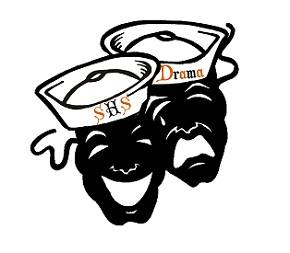 WelcomeTreasurer report Booster fee - $10.00Board update- we need to re-certify board membersWebsitewww.shstheatre.comProgram and student informationBuy tickets- Our whole season is online, the winter shows are open but spring shows will still say “coming soon” until January. How to navigate the booster page/volunteer infoFacebookJoin the SHS Theatre pageSHS Theatre Public page and our private page as wellPlease like our Public page and give us a 5 star ratingPlease share events from our Facebook page- this will concentrate all social media traffic to one place and make our posts more visibleHow to contact usParent boosters, text @shsada1920 to 81010 (this is the best way to get updates and information! You can even send texts to K this way)Please use email or remind to communicate with Ms. K. She does not respond to messages on social media.Show DebriefsImprovLion, Witch, WardrobeThrillerAll Together NowHoliday ParadeNo walkers this year, so we will not be able to take a lot of peopleFloat participants have been notified. We take seniors first, then we take junior leadership team students, and if there is room we expand to those involved in the current show/performance group (in this case the outreach team) working down from Juniors.Parade is on Saturday, December 4th. Float construction will be taking place during the school day.We are in need of a generator to borrowOutreach TeamStudents signed up at the drama guild meeting to participateWe will be creating a mini road show of 5-6 musical numbers (some to be sung, some to be danced)Looking for retirement homes and nursing homes nearby to perform at during the month of DecemberWe will costume with what we haveRehearsals will be during the school day in class/lunch, and a couple Thursday afternoons.Holiday GalaTheatre ¾ and Outreach Team will be performing with choir.Date- December 16, 7pm I Never Saw Another ButterflyConnecting with Mr. Oness to meet with his friend who is a holocaust survivorWe are working on connecting with the Jewish Federation to see if there is a way to have someone come in for curtain speechThe cast is already almost finished blocking the show and it will be a beautiful piece of historical theatre. Set is being built by stagecraft. We will have a huge custom built backdrop, but other than that, the actors cubes and platforms are all we need.Show is January 26-28 at 7pmProduction fees and t-shirt fees are past dueDinner TheaterSaturday, February 26, 6:30pmSearching for a location. Possibly Selby gardens? If not, the cafeteria will do, but we would like to elevate the event this year. This will also determine ticket prices.We will need to find a dinner donor- someone who may sponsor the dinner or a restaurant who will provide the dinner. We can offer an exchange of a sponsorship package!Looking for donations- Disposable dinner plates, disposable dessert plates, napkins, disposable clear cups, ribbon (gold)Depending on the location, we may be looking to borrow- Round tables, pipe and drape- does anyone use these at a church or business who may be able to lend them to use (or rent for a small fee/exchange for advertisement in program)Need set up/tear down help the day of- set up starts at 1:30pm, tear down usually takes about an hour after, less if we have more hands helpingFootlooseAuditions are January 11-12The student interest is HIGH on this one! The set will be a huge undertaking- we are looking to set up our volunteer brigade early!More info at the January meetingVolunteer registrationEvery person who is around the kids must have a background checkPlease sign up as Sarasota County School volunteers website (see handout)Sign-Up.comHow to sign upConstruction, Show meals, Publicity Committee, Pick Up/Errand Team, Gift Card Donation, Fundraising Committee, Costume Alterations/Sewing, Costume MeasurementFundraising (student specific)We used to do Carrabba’s fundraiser to help kids raise money for production fees, and they made a ton of money. However, we had a lot of complaints last time, so this may no longer be an option Ideas?Pura VidaWorld’s Finest ChocolatesFanclothTervisImprovHoliday show is on December 15 at 7pmTickets on sale nowPossible Disney trip for juniors/seniorsLooking at President’s day weekendPossibly with choir?Not a lot of info coming from Disney due to CovidStudent and family accountabilityThere are some big differences between middle school theatre programs and high school programs. The most notable difference is student responsibility.All students are given schedules for each performance or group that they are in, and they can also find those schedules on the website. They are also taped on the wall backstage at the theater. If a kiddo tells you they didn’t know about a date, they are quite possibly stretching the truth. Ms. K communicates through Facebook and remind, and also posts on the website. She expects students to take responsibility for their rehearsals and conflicts, as well as for them to communicate with their parents. Booster minutes are also posted on the website in case anyone would like to check back on what was on the agenda and what tasks/goals we discussed. Volunteer opportunities are listed there as well. Sometimes volunteer opportunities pop up between meetings and those will be posted on Facebook and/or remind.Please email or send a remind message to K if there is anything confusing or if there are any questions about the program. We value our safe and welcoming community here and we think of one another as family. By the way, speaking of family- if you ever find that there is a financial hardship and you need help with a fee or anything, please reach out to Ms. K! We have members who want to help, and your info will always be confidential!A look ahead- Giving Challenge 2022… time to brainstorm! Possibly form a committee? A million zillion shout outs for the students of this program, from Ms. KMeeting adjourned 